Kom til dagsstævne i Fjelsted Harndrup Skytteforening50 meter riffel cal. 22Kom og prøv vores nye tiltag omkring dags- og aftensstævnerLokation: 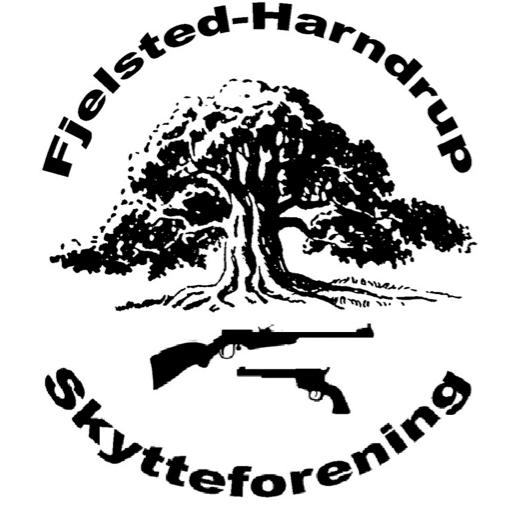 Sandhøjsvej 6, 5463 Harndrup FynSkydetider: Lørdag d. 28. maj kl. 9.00-16.00Reglement: Skydningerne afvikles efter de normale regler i Skyttebogen. Indskud: 30 kr. for både hoved- og mesterskabsskydning Tilmelding: På dagen. Der skydes med flydende skydetider.Forplejning: Der vil være mulighed for at købe kaffe, sodavand, kage, franskbrød og div. Præmier: Der er ingen præmier, og derfor også det beskedne beløb i indskud. Dette er et stævne der giver mulighed for at få skydninger på ranglisten. Næste stævne: Vi afholder aftensstævne i foreningen torsdag d. 9. juni med samme betingelser. Torsdag d. 9. juni er fra kl. 16.30-21.30.Vi glæder os til at se jer! Med venlig hilsen Fjelsted Harndrup Skytteforening Ved evt. spørgsmål kontakt da Trine Knudsen + 45 40 15 19 81